بيان وفد جمهورية مصر العربيةفي جلسة المراجعة الدورية الشاملةلكرواتياالثلاثاء 10 نوفمبر 2020***السيد الرئيس،نرحب بوفد جمهورية كرواتيا ونشكره على العرض الذي قدمه.ويثمن وفد مصر الخطوات التي اتخذتها كرواتيا لتنفيذ التوصيات التي تلقتها خلال الدورة السابقة لآلية المراجعة الدورية الشاملة بشأن مكافحة التمييز وتعزيز المشاركة السياسية للمرأة، غير أنه يعرب عن القلق إزاء عدم الالتزام الكامل بالمساواة بين الرجل والمرأة في سوق العمل، واستمرار الفجوة في الأجور بين الجنسين، والتمييز ضد المرأة بسبب الحمل أو الأمومة.  	كما يحث كرواتيا على التفاعل مع التقارير الخاصة باكتظاظ أماكن الاحتجاز، فضلاً عن الشواغل الخاصة بالاعتداءات وأعمال الترهيب ضد الصحفيين، مع أهمية التحقيق في تلك الحوادث وضمان المساءلة بما يصون حرية الرأي والتعبير. 	وفى إطار الحوار البناء نود أن نتقدم بالتوصيتين التاليتين إلى جمهورية كرواتيا:تعزيز السياسات الخاصة بدعم الأسرة باعتبارها الوحدة الأساسية 
والطبيعية للمجتمع.التصديق على الاتفاقية الدولية لحماية حقوق جميع العمال المهاجرين وأفراد أسرهم.شكرًا السيد الرئيس ونتمنى لجمهورية كرواتيا كل التوفيق والنجاح. ــــــــالبعثة الدائمة لجمهورية مصر العربية لدى مكتب الأمم المتحدة ومنظمة التجارة العالمية والمنظمات الدولية الأخرى بجنيفــ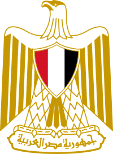 Permanent  Mission Of  Egypt to United Nations Office, World Trade Organization and other International Organizations in Genevaـــــــ